T.C.AKDENİZ KAYMAKAMLIĞIAkdeniz İlçe Milli Eğitim MüdürlüğüYENİTAŞKENT YUSUF BAYIK İLKOKULUYENİTAŞKENT YUSUF BAYIK İLKOKULU 2015-2019 STRATEJİK PLANI        Bir millet irfan ordusuna sahip olmadıkça, muharebe meydanlarında ne kadar parlak zaferler elde ederse etsin, o zaferlerin kalıcı sonuçlar vermesi ancak irfan ordusuna bağlıdır

Mustafa Kemal ATATÜRK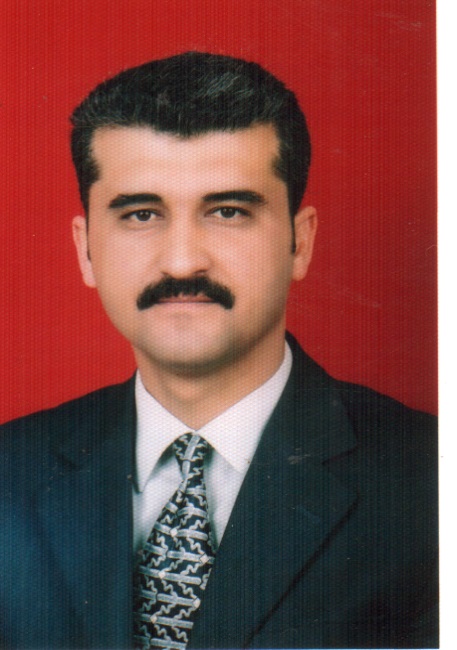 SUNUŞÖğrencilerin okul başarısını etkileyen okul içi ve okul dışı birçok etkenden söz etmek mümkündür. Okul dışı etkenler söz konusu olduğunda  aile, öğrencinin  okul  başarısında en önemli  belirleyici  unsurdur. Aileler çok yönlü olarak çocuklarının başarı durumları üzerinde etki edebilir. Hem çocuklarıyla kuracakları iletişiminin niteliğiyle hem de okul ile gerçekleştirecekleri işbirliği ile aileler, çocuklarının akademik başarısına önemli katkı sağlar.           Öğretmen ise toplumun manevi mimarıdır. Öğretmenin yüreğindeki saf ve katışıksız sevgi tükenmek bilmeyen bir kaynak gibidir. Bu kaynaktan fışkıran tertemiz duygular onu yüceltmektedir. O, sevgisiz hiçbir yere varılamayacağına her işin başında ve sonunda bir sevgi olduğuna inanır. Yani öğrencilerine hayatı sevmeyi, mutlu olmayı kısaca en güzel duyguyu; sevgiyi öğretir. İnsanlığın ufkunda parlayan güneş gibidir. O sıcaklığı ile toplumu ısıtır, ışığı ile toplumu aydınlatır. Öğretmen sevginin, hoşgörünün, şefkatin sembolü olmuştur. O bir bahçıvan gibidir. Öğrencilerin kalbi de ekilmemiş tarla gibi. Öğretmen bu tarlaya tohum ekerse iyi verim alır. Ekmezse verim alamaz. Ulu önderimiz Atatürk’ün dediği gibi:"En mühim ve feyizli vazifelerimiz, eğitim ve öğretim işleridir. Eğitim ve öğretim işlerinde mutlaka muzaffer olmak lazımdır. Bir milletin hakiki kurtuluşu ancak bu surede olur’’. (ATATÜRK) Çocuklarımızı hayata en iyi şekilde hazırlamak adına   bu vazifeyi üstlenen herkesin gereğini en iyi şekilde yerine getirmesini ümit ediyorum. 	Bülent Savaş ÇETİN	Okul MüdürüGİRİŞStratejik planlamayı yapmamızda ki amaç, öğrenci, öğretmen ve idarecilerimizin milli eğitim politikasında demokratik çerçevede hoşgörülü, istekli ve azimli çalışarak eğitim-öğretimde çağımıza uygun standardı yakalamaktır.Ayrıca dış paydaşlarımızdan veli, kurum ve kuruluşların okul eğitim-öğretim kalitesini en üst seviyeye ulaşması için aktif çalışmaya yönlendirilerek başarıyı arttırmayı sağlamaktır.								Yenitaşkent Yusuf Bayık İlkokulu                                                                                                              Stratejik Plan EkibiStratejik Plan Hazırlama EkibiOsman SARIKURT	Mehmet DUTAR	    Sevgi GÜNGÖRÖzgül YURTTAŞ ERKUL                                    Murat ÇOBAN1. BÖLÜMSTRATEJİK PLAN 
HAZIRLIK PROGRAMISTRATEJİK PLANIN AMACISTRATEJİK PLANIN KAPSAMIMAÇSTRATEJİK PLANIN YASAL DAYANAKLARISTRATEJİK PLAN ÜST KURULU VE STRATEJİK PLAN EKİBİÇALIŞMA TAKVİMİ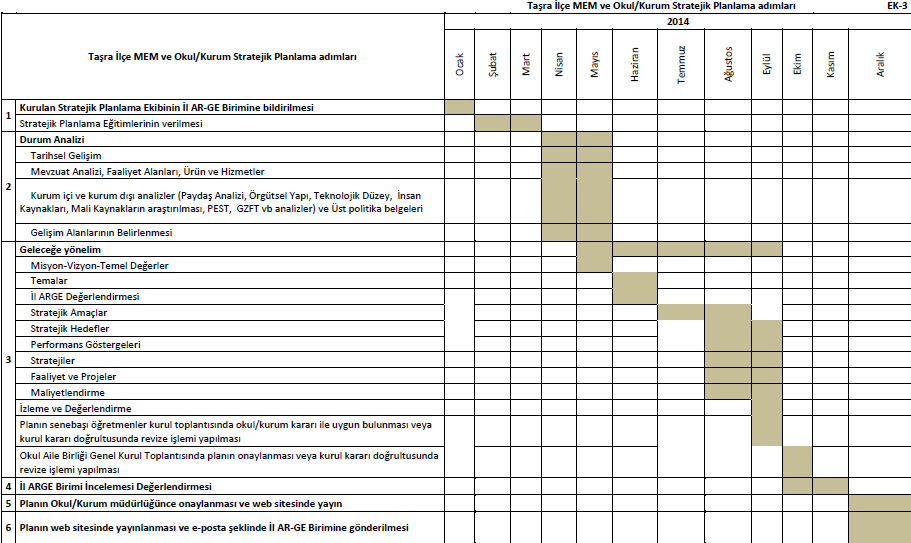 2. BÖLÜMDURUM ANALİZİTARİHSEL GELİŞİM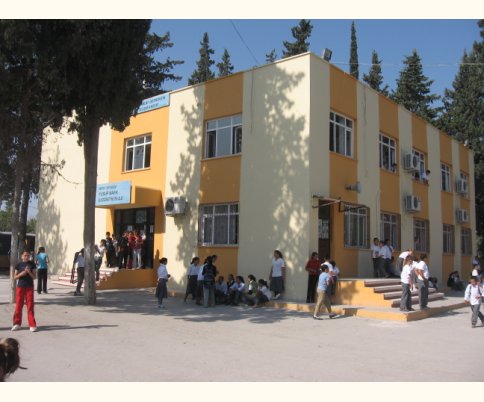 Okulumuz 1952 yılında 2 derslik ve 1 lojman olarak Homurlu Köyü İlkokulu adıyla eğitim öğretime açılmıştır. Köy nüfusunun hızla artması ve dışardan gelen göçler nedeniyle mevcut bina ihtiyaca cevap verememiş 1972 yılında devletimiz tarafından 4 derslik, müdür odası ve öğretmenler odasından oluşan yeni bina yapılarak kapasitesi arttırılmıştır.1995 yılında Homurlu köyünün yakın köylerle (Tekke Köyü ve Yaka Köyü) Yenitaşkent belediyesi adı altında birleşmesi neticesinde ortaokul ihtiyacı doğmuştur. Mevcut 4 derslikli binanın üzerine hayırsever Yusuf Bayık tarafından 4 derslik, müdür odası ve öğretmenler odası yaptırılarak okulun kapasitesi arttırılmıştır. 11.09.1995 te Homurlu Yusuf Bayık İlk Okulu adıyla 1995 – 1996 eğitim öğretim yılında İlköğretim Okulu olarak hizmete başlamıştır.1952 yılında yapılan 2 derslik ve 1 lojmandan oluşan ilk bina kullanılamaz durumda olduğundan valilik oluruyla yıkılmıştır.Okulun çağdaş bir görünüm kazanması için 2000 yılında ihata duvarı inşa edilip bahçe düzenlemesi yeniden yapılmıştır.2012/2013 eğitim öğretim yılında okulumuz ilkokulu ve orta okul olmak üzere ikiye ayrılmıştır. Ancak aynı binada ikili öğretim şeklinde hizmete devam etmektedir.Öğrenci sayısının hızla artması sonucu mevcut binalar da ihtiyaca cevap verememiş olup 2002 yılında bayındırlık tarafından 8 derslikli ek bina inşaatına başlanarak 2004 yılı temmuz ayında bitirilmiştir. Ek bina 2004 -2005 yılında eğitim öğretime açılarak okulumuz ek bina ile birlikte 16 derslik, müdür odası, 2 müdür yardımcısı odası, fen bilgisi laboratuarı, teknoloji sınıfı, öğretmenler odası, spor odası ve araç gereç odasından oluşmaktadır.MEVZUAT ANALİZİFAALİYET ALANLARI, ÜRÜN VE HİZMETLEROKUL ÜRÜN/HİZMET LİSTESİOKUL/KURUM FAALİYET ALANLARIPAYDAŞ ANALİZİPaydaş Analizi MatrisiKURUM İÇİ ANALİZBu bölümdeincelenecek konular alt başlıklar halinde verilmiştir.Örgütsel Yapı:Okul/Kurum Teşkilat ŞemasıOkul/Kurumlarda Oluşturulan Komisyon ve Kurullar:İnsan Kaynakları                                2015 Yılı Kurumdaki Mevcut Yönetici Sayısı:		Kurum Yöneticilerinin Eğitim Durumu:		Kurum Yöneticilerinin Yaş İtibari ile dağılımı:İdari Personelin Hizmet Süresine İlişkin Bilgiler:		İdari Personelin Katıldığı Hizmet-içi Eğitim Programları:		2015 Yılı Kurumdaki Mevcut Öğretmen Sayısı:		Öğretmenlerin Yaş İtibari ile Dağılımı:	Öğretmenlerin Hizmet Süreleri:Destek Personele (Hizmetli- Memur) İlişkin Bilgiler:2015Yılı Kurumdaki Mevcut Hizmetli/ Memur Sayısı:Çalışanların Görev DağılımıOkul/kurum Rehberlik HizmetleriTeknolojik Düzey        Okul/Kurumun Teknolojik Altyapısı: 	Okul/Kurumun Fiziki Altyapısı:  Mali Kaynaklar     Okul/Kurum Kaynak Tablosu:    Okul/Kurum Gelir-Gider Tablosu: İstatistiki VerilerKarşılaştırmalı Öğretmen/Öğrenci Durumu (2014)Yerleşim Alanı ve DersliklerÇEVRE ANALİZİPEST- E (Politik, Ekonomik, Sosyo-Kültürel, Teknolojik, Ekolojik, Etik)  Analizi2.6.2. Üst Politika Belgeleri GZFT ANALİZİSORUN ALANLARIEğitim ortamınındaki fiziksel ve teknolojik araç-gereç eksiklikleri. Sosyal, sportif ve kültürel faaliyetlere olan ilgisizlik.Velilerin çocukların eğitim-öğretimine ve okula olan ilgisizliği.Yurt içi ve yurt dışı proje hazırlıklarının yeteri kadar yapılmaması ve çoklu katılımın (idareci, öğretmen, öğrenci, veli) sağlanamaması3. BÖLÜM              GELECEĞE YÖNELİMMİSYONVİZYONTEMEL DEĞERLER VE İLKELEROkulumuzun amacı topluma, milli değerleri yaşamasını bilen, inançlara saygılı, ahlaklı, sorumluluk sahibi bilinçli bireyler yetiştirmektir. Hizmet sunduğumuz ailelerimizin ve öğrencilerimizin isteklerini, ihtiyaçlarını belirleyip, bunları karşılamaya çalışırız. Kararlarımızı elde ettiğimiz sonuçlara göre alırız. Amacımız başarı elde etmektir. Başaran bireyleri, başarıları takdir etmeyi biliriz. Başarının ancak takım çalışmasıyla elde edileceğine inanıyoruz. Anayasa ve Milli Eğitim Temel Kanunu'nda yer alan amaç ve ilkelere uygun eğitim öğretim veren bir okul. İlköğretim Kurumları Yönetmeliğine uygun eğitim öğretim veren bir okul. Toplam Kalite Yönetimi felsefesini benimsemiş ve bu doğrultuda eğitim öğretim veren bir okul. Çoklu zeka kuramını derslerde uygulayan bir okul. Eğitimini, öğretimini velisi ve çevresiyle paylaşan, öğrencisinin de velisinin de katkısını alan bir okul. Sağlıklı, temiz ve hijyenik bir okul. Eğitim ve öğretimin kalitesini arttırmak için hiçbir masraftan kaçınmayan, elindeki bütün imkanları bu amaçla kullanan bir okul. Öğrenciyi merkez alan bir okul. Vizyonumuzda ifadesini bulan model bir okul. PERFORMANS GÖSTERGELERİPERFORMANS GÖSTERGELERİPERFORMANS GÖSTERGELERİPERFORMANS GÖSTERGELERİYENİTAŞKENT YUSUF BAYIK İLKOKULU STRATEJIK PLANI                                                                                                            2015 YILI EYLEM PLANI4. BÖLÜMİZLEME VE DEĞERLENDİRME4.1.  RAPORLAMAPlan dönemi içerisinde ve her yılın sonunda Yenitaşkent Yusuf Bayık İlkokulu stratejik planı uyarınca yürütülen faaliyetlerimizi, önceden belirttiğimiz performans göstergelerine göre hedef ve gerçekleşme durumu ile varsa meydana gelen sapmaların nedenlerini açıkladığımız, okulumuz hakkında genel ve mali bilgileri içeren izleme ve değerlendirme raporu hazırlanacaktır.………………...OKUL/KURUMU FAALİYET İZLEME VE DEĞERLENDİRME RAPORUONAY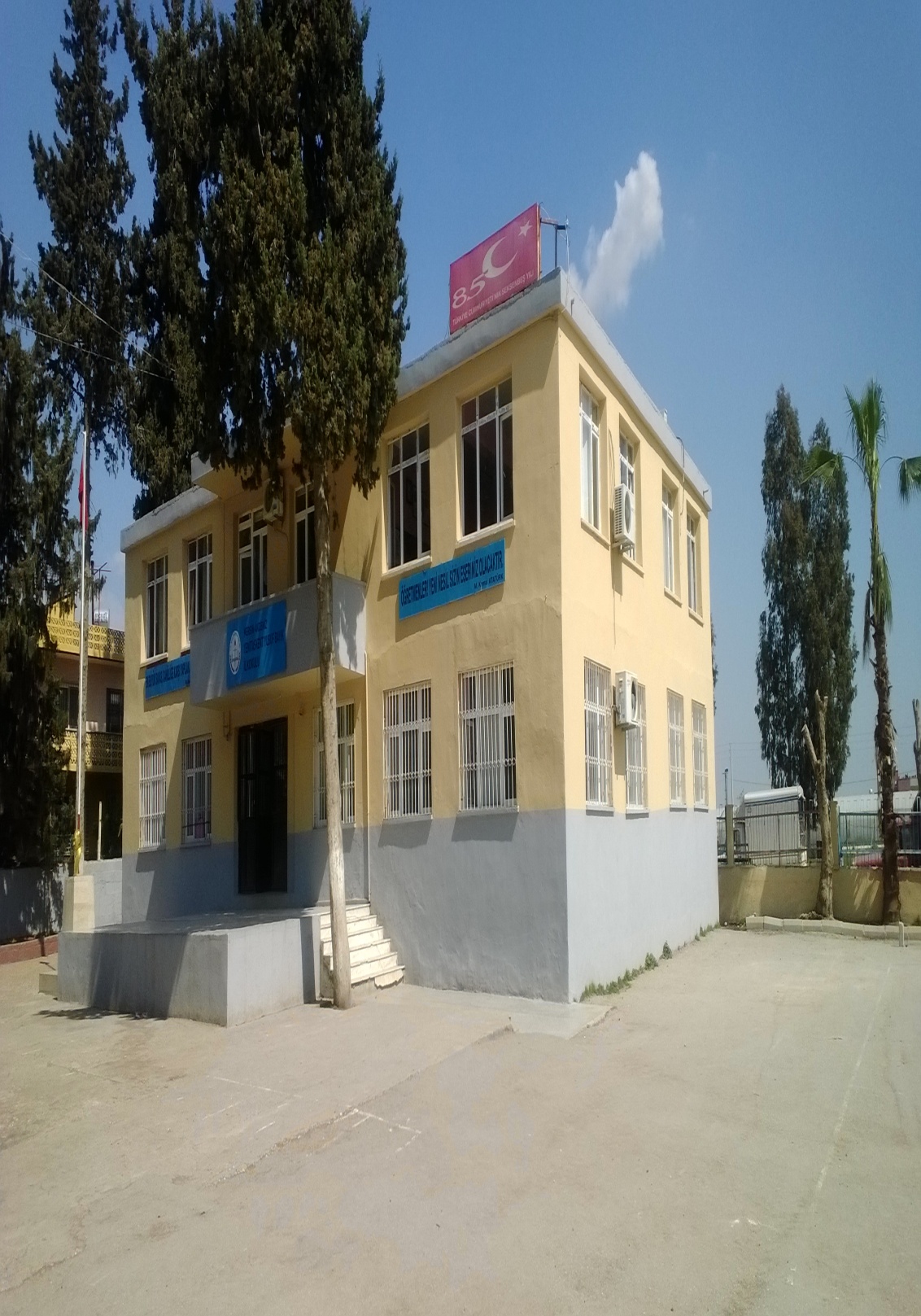 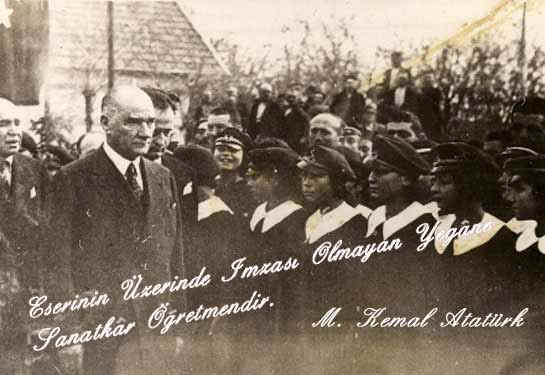 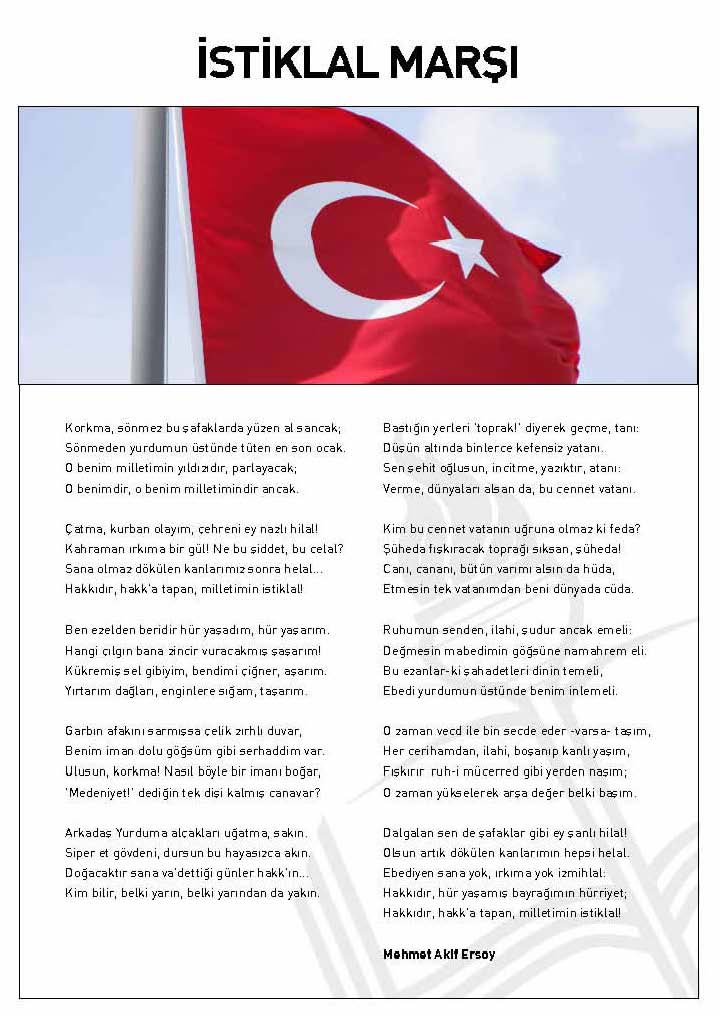 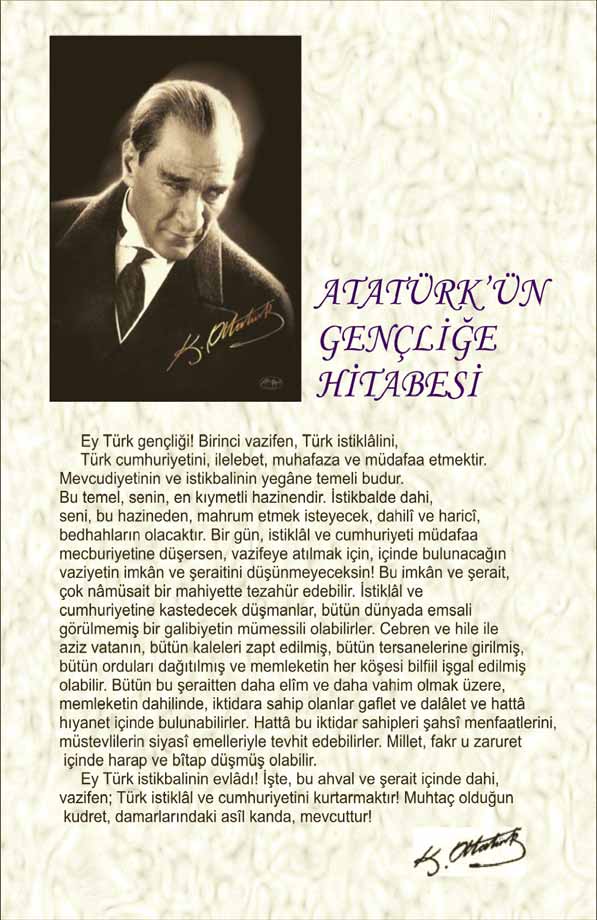 İÇİNDEKİLERSAYFA NOSUNUŞGİRİŞBÖLÜM: STRATEJİK PLAN HAZIRLIK PROGRAMIAmaçKapsamYasal DayanakÜst Kurul ve Stratejik Plan EkibiÇalışma TakvimiBÖLÜM: DURUM ANALİZİTarihsel GelişimMevzuat AnaliziFaaliyet Alanları, Ürün ve HizmetlerPaydaş AnaliziKurum İçi Analiz Örgütsel Yapıİnsan KaynaklarıTeknolojik DüzeyMali Kaynaklarİstatistikî VerilerÇevre AnaliziPEST-E AnaliziÜst Politika BelgeleriGZFT AnaliziSorun AlanlarıBÖLÜM: GELECEĞE YÖNELİMMisyon Vizyon Temel Değerler ve İlkelerTemalarAmaçlarHedeflerPerformans GöstergeleriFaaliyet/Projeler ve MaliyetlendirmeEylem PlanlarıStratejilerBÖLÜM: İZLEME ve DEĞERLENDİRMERaporlamaİzleme RaporlarıFaaliyet RaporlarıEKLERKURUM KİMLİK BİLGİSİKURUM KİMLİK BİLGİSİKurum Adı YENİTAŞKENT YUSUF BAYIK İLKOKULUKurum StatüsüKamuÖzelKurumda Çalışan Personel SayısıYönetici              : 2Öğretmen           :16Memur                :-Hizmetli              :3Öğrenci SayısıÖğretim Şekli  Normal                 İkiliKURUM İLETİŞİM BİLGİLERİKURUM İLETİŞİM BİLGİLERİKurum Telefonu / FaxTel. : (0324) 454 10 85 Faks : (0324) 454 10 85Kurum Web Adresiyenitaskentyusufbayikio.meb.k12.trMail Adresiyenitaskenioo@gmail.comKurum AdresiMahalle       : ANADOLU MAH.Posta Kodu :33260İlçe               : AKDENİZİli                  : MERSİNKurum MüdürüBülent Savaş ÇETİN           GSM Tel: 0505 761 2620Kurum Müdür Yardımcılarıİsmail KOCABUĞA  :           GSM Tel: 0532 113 8683Bu stratejik plan ile amaçlanan, okul ile çevre ilişkilerini geliştirmeyi, okul gelişimini sürekli kılmayı, belirlenen stratejik amaçlarla, ülkemize, çevresine faydalı, kendi ile barışık, düşünen ve özgün üretimlerde “bende varım” diyebilen nesiller yetiştirilmesi amacını taşımaktadır. Bu stratejik plan dokümanı Yenitaşkent Yusuf Bayıkİlkokulu 2015 - 2019 yıllarına dönük stratejik amaçlarını, hedeflerini ve performans göstergelerini kapsamaktadır.Bu stratejik plan dokümanı Yenitaşkent Yusuf Bayık İlkokulu’nun mevcut durum analizi değerlendirmeleri doğrultusunda, 2015–2019 yıllarında geliştireceği amaç, hedef ve stratejileri kapsamaktadır.SIRA NO                     DAYANAĞIN ADI15018 yılı Kamu Mali Yönetimi ve Kontrol Kanunu2Milli Eğitim Bakanlığı Strateji Geliştirme Başkanlığının 2013/26 Nolu Genelgesi3Milli Eğitim Bakanlığı 2015-2019 Stratejik Plan Hazırlık ProgramıSTRATEJİK PLAN ÜST KURULUSTRATEJİK PLAN ÜST KURULUSTRATEJİK PLAN ÜST KURULUSIRA NOADI SOYADIGÖREVİ1Bülent Savaş ÇETİNOKUL MÜDÜRÜ2İsmail KOCABUĞAMÜDÜR YARDIMCISI3Özlem BOZKURT ATAYÖĞRETMEN4Ali DİLEKOKUL AİLE BİRLİĞİ BAŞKANI5Mustafa ÇEŞMEOKUL AİLE BİRLİĞİ YÖNETİM KURULU ÜYESİSTRATEJİK PLANLAMA EKİBİSTRATEJİK PLANLAMA EKİBİSTRATEJİK PLANLAMA EKİBİSIRA NOADI SOYADIGÖREVİ1Osman SARIKURTÖĞRETMEN2Mehmet DUTARÖĞRETMEN3Sevgi GÜNGÖRÖĞRETMEN4Özgül YURTTAŞ ERKULÖĞRETMEN5Murat ÇOBANÖĞRETMEN6Abidin ErezGÖNÜLLÜ VELİ KANUNKANUNKANUNKANUNTarihSayıNoAdı23/07/196512056657Devlet Memurları Kanunu24/10/2003252694982Bilgi Edinme Hakkı KanunuYÖNETMELİKYÖNETMELİKYÖNETMELİKYayımlandığı Resmi Gazete/Tebliğler DergisiYayımlandığı Resmi Gazete/Tebliğler DergisiAdıTarihSayıAdı12/10/201328793 Milli Eğitim Bakanlığı Personelinin Görevde Yükselme, Unvan Değişikliği ve Yer Değiştirme Suretiyle Atanması Hakkında YönetmelikYÖNERGEYÖNERGEYÖNERGEYayınYayınAdıTarihSayıAdı25/10/20133087071 Milli Eğitim Bakanlığı Ortaöğretim Kurumlarına Geçiş YönergesiÖğrenci kayıt, kabul ve devam işleriEğitim hizmetleri Öğrenci başarısının değerlendirilmesiÖğretim hizmetleriSınav işleriToplum hizmetleriSınıf geçme işleriKulüp çalışmalarıÖğrenim belgesi düzenleme işleriDiplomaPersonel işleriSosyal, kültürel ve sportif etkinliklerÖğrenci davranışlarının değerlendirilmesiRehberlikÖğrenci sağlığı ve güvenliğiOkul çevre ilişkileriFAALİYET ALANI: EĞİTİM FAALİYET ALANI: YÖNETİM İŞLERİHizmet–1 Rehberlik HizmetleriVeli    Öğrenci    ÖğretmenHizmet–1 Öğrenci işleri hizmetiKayıt- Nakil işleri     Devam-devamsızlık     Sınıf geçme vbHizmet–2 Sosyal-Kültürel Etkinlikler Halk oyunları    Koro      SatrançHizmet–2 Öğretmen işleri hizmetiDerece terfi    Hizmet içi eğitim     Özlük haklarıHizmet–3 Spor EtkinlikleriFutbol,    Voleybol   FAALİYET ALANI: ÖĞRETİMHizmet–1 Müfredatın işlenmesiHizmet–2 KurslarYetiştirme     Hazırlama   EtütHizmet- 3 Proje çalışmalarıAB Projeleri     Sosyal Projeler     Fen ProjeleriSIRA
NOFAALİYETLERFAALİYETLERİN DAYANDIĞI MEVZUATAYRILAN MALİ KAYNAKMEVCUT
İNSAN KAYNAĞIDEĞERLENDİRME1Rehberlik HizmetleriRehberlik ve Psikolojik Danışma Hizmetleri Yönetmeliği 
- “Yeterli”
-“Yetersiz”
-“Güçlendirilmeli2Sosyal-Kültürel Etkinlikler-MEB Temel Eğitim Sosyal Etkinlikler Yönetmeliği -“Yetersiz”- “Yeterli”-“Güçlendirilmeli3Spor Etkinlikleri Okul Spor Kulüpleri Yönetmeliği-“Yetersiz”- “Yeterli”-“Güçlendirilmeli4Müfredatın işlenmesiMEB Eğitim Öğretim Çalışmalarının Planlı Yürütülmesine İlişkin Yönerge - “Yeterli”- “Yeterli”-“Aynı Kalmalı”5KurslarMEB Öğrenci Yetiştirme Kursları Yönergesi- “Yeterli”- “Yeterli”-“Aynı Kalmalı”6Proje çalışmaları-“Yetersiz-“Yetersiz”-“Güçlendirilmeli7Öğrenci işleri hizmetiTemel Eğitim kurumlarındaki öğrencilerin eğitim öğretim faaliyetleri hakkındaki yönetmelik- “Yeterli”- “Yeterli”-“Aynı Kalmalı”8Öğretmen işleri hizmeti657 Sayılı Devlet Memurları Kanunu- “Yeterli”- “Yeterli”-“Aynı Kalmalı”İç PaydaşlarDış PaydaşlarÖğrencilerAkdeniz  İlçe Milli Eğitim Müdürlüğü Okul-Aile BirliğiAkdeniz   BelediyesiMuhtarlıkEmniyet Müdürlüğü                Sağlık Ocağı               VelilerimizPAYDAŞLARİÇ PAYDAŞDIŞ PAYDAŞHİZMET ALANNEDEN PAYDAŞPaydaşın Kurum Faaliyetlerini Etkileme DerecesiPaydaşın Taleplerine Verilen ÖnemPaydaşın Taleplerine Verilen ÖnemSonuçPAYDAŞLARİÇ PAYDAŞDIŞ PAYDAŞHİZMET ALANNEDEN PAYDAŞTam  5" "Çok  4", "Orta  3", "Az  2", "Hiç  1"Tam  5" "Çok  4", "Orta  3", "Az  2", "Hiç  1"Tam  5" "Çok  4", "Orta  3", "Az  2", "Hiç  1"SonuçPAYDAŞLARİÇ PAYDAŞDIŞ PAYDAŞHİZMET ALANNEDEN PAYDAŞ1,2,3 İzle
4,5 Bilgilendir1,2,3 İzle
4,5 Bilgilendir1,2,3 Gözet4,5 Birlikte Çalış Sonuçİlçe Milli Eğitim Müdürlüğü XAmaçlarımıza Ulaşmada Destek İçin İş birliği İçinde Olmamız Gereken Kurum 555Bilgilendir, Birlikte çalış Veliler XXDoğrudan ve Dolaylı Hizmet Alan 444Bilgilendir, Birlikte çalışOkul Aile Birliği XXAmaçlarımıza Ulaşmada Destek İçin İş birliği İçinde Olmamız Gereken Kurum555Bilgilendir, Birlikte çalış Öğrenciler XXVaroluş sebebimiz 555Bilgilendir, Birlikte Çalış Mahalle Muhtarı XXAmaçlarımıza Ulaşmada Destek İçin İş birliği İçinde Olmamız Gereken Kurum112İzle, Gözet Sağlık Ocağı XXAmaçlarımıza Ulaşmada Destek İçin İş birliği İçinde Olmamız Gereken Kurum224İzle, Birlikte Çalış Kurul/Komisyon AdıGörevlilerKANTİN TEMİZLİK VE KONTROL KOMİSYONU Sevgi GÜNGÖR, Elçin AYDINSOSYAL ETKİNLİKLER KURULUDemet Başaran, Osman SARIKURT, Mehmet DUTAROKUL GELİŞİM YÖNETİM EKİBİB. Savaş ÇETİN, İsmail KOCABUĞA, Demet BAŞARAN, Ozan ŞİMŞEK, Beyhan DUMAN, Aysun ERCAN, Sebahattin TANDOĞAN, Dilek KOÇAKÖĞRENCİ DAVRANIŞLARINI DEĞERLENDİRME KURULUAysun ERCAN, Sevgi GÜNGÖRREHBERLİK HİZMETLERİ YÜRÜTME KURULUİsmail KOCABUĞA, Ozan ŞİMŞEK, Özgül YURTTAŞ ERKULTAŞINIR MAL KOMİSYONUMurat ÇOBAN, Beyhan DUMANTKY OKUL TEMSİLCİSİÖzlem BOZKURT ATAYTÖREN KOMİTESİİsmail KOCABUĞA, Özlem BOZKURT ATAY, Demet BAŞARAN, Elçin AYDINYAZI İNCELEME KOMİSYONUDemet BAŞARAN, Elçin AYDINSıra
NoGöreviErkekKadınToplam1Müdür1-12Müdür Yrd.1-1Eğitim Düzeyi2015 Yılı İtibari İle2015 Yılı İtibari İleEğitim DüzeyiKişi Sayısı%ÖnLisans--Lisans2100Yüksek Lisans--Yaş Düzeyleri2015 Yılı İtibari İle2015 Yılı İtibari İleYaş DüzeyleriKişi Sayısı%20-30--30-4015040-5015050+…--Hizmet SüreleriKişi Sayısı 1-3 Yıl-4-6 Yıl-7-10 Yıl111-15 Yıl-16-20 Yıl121+.......üzeri-Adı ve SoyadıGöreviKatıldığı Çalışmanın AdıBülent Savaş ÇETİNMüdürYÖNETİCİLİK FORMASYONU KAZANDIRMA KURSU-OKUL MÜDÜRLÜĞÜ 1. KADEMEBülent Savaş ÇETİNMüdürYÖNETİCİLİK FORMASYONU KAZANDIRMA KURSU-OKUL MÜDÜRLÜĞÜ 2. KADEMEBülent Savaş ÇETİNMüdürYÖNETİCİLİK FORMASYONU KAZANDIRMA KURSU-OKUL MÜDÜRLÜĞÜ 3. KADEMEBülent Savaş ÇETİNMüdürÖZEL EĞİTİM SEMİNERİBülent Savaş ÇETİNMüdürTAŞINIR MAL YÖNETMELİĞİ SEMİNERİBülent Savaş ÇETİNMüdürMEB & İNTEL ÖĞRETMEN PROGRAMI - LİDERLİK FORUMU SEMİNERİBülent Savaş ÇETİNMüdürOKUL SAĞLIĞI SEMİNERİBülent Savaş ÇETİNMüdürOKULLARDA İLK YARDIM-İLK MÜDAHALE SEMİNERİBülent Savaş ÇETİNMüdürOKUL YÖNETİCİLERİ UZAKTAN EĞİTİM PROGRAMI SEMİNERİBülent Savaş ÇETİNMüdürBilgisayar ve İnternet Kullanım Kursuİsmail KOCABUĞAMüdür YardımcısıAB ve SODES Projelerini Hazırlama Semineriİsmail KOCABUĞAMüdür YardımcısıTEMEL DÜZEY BİLGİSAYAR KURSUSıra
NoBranşıErkekKadınToplam1Sınıf Öğretmeni59142Okul Öncesi Öğretmeni -223TOPLAMTOPLAMYaş DüzeyleriKişi Sayısı20-30130-401240-50150+...2Hizmet SüreleriKişi Sayısı 1-3 Yıl-4-6 Yıl27-10 Yıl711-15 Yıl316-20 Yıl121+... üzeri3Sıra 
NoGöreviErkekKadınEğitim DurumuHizmet YılıToplam1 Memur2Hizmetli3Sözleşmeli İşçi4Sigortalı İşçi (İŞKUR)115Sigortalı İşçi (HİZMET ALIMI)112S.NOUNVANGÖREVLERİ1Okul müdürü   Okul müdürü; Ders okutmakKanun, tüzük, yönetmelik, yönerge, program ve emirlere uygun olarak görevlerini yürütmeye,Okulu düzene koyarDenetler.Okulun amaçlarına uygun olarak yönetilmesinden, değerlendirilmesinden ve geliştirmesinden sorumludur.Okul müdürü, görev tanımında belirtilen diğer görevleri de yapar.2Müdür yardımcısıMüdür yardımcılarıDers okutur	Okulun her türlü eğitim-öğretim, yönetim, öğrenci, personel, tahakkuk, ayniyat, yazışma, sosyal etkinlikler, yatılılık, bursluluk, güvenlik, beslenme, bakım, nöbet, koruma, temizlik, düzen, halkla ilişkiler gibi işleriyle ilgili olarak okul müdürü tarafından verilen görevleri yaparMüdür yardımcıları, görev tanımında belirtilen diğer görevleri de yapar. 3Öğretmenlerİlköğretim okullarında dersler sınıf veya branş öğretmenleri tarafından okutulur.Öğretmenler, kendilerine verilen sınıfın veya şubenin derslerini, programda belirtilen esaslara göre plânlamak, okutmak, bunlarla ilgili uygulama ve deneyleri yapmak, ders dışında okulun eğitim-öğretim ve yönetim işlerine etkin bir biçimde katılmak ve bu konularda kanun, yönetmelik ve emirlerde belirtilen görevleri yerine getirmekle yükümlüdürler.Sınıf öğretmenleri, okuttukları sınıfı bir üst sınıfta da okuturlar. İlköğretim okullarının 4 üncü ve 5 inci sınıflarında özel bilgi, beceri ve yetenek isteyen; beden eğitimi, müzik, görsel sanatlar, din kültürü ve ahlâk bilgisi, yabancı dil ve bilgisayar dersleri branş öğretmenlerince okutulur. Derslerini branş öğretmeni okutan sınıf öğretmeni, bu ders saatlerinde yönetimce verilen eğitim-öğretim görevlerini yapar.Okulun bina ve tesisleri ile öğrenci mevcudu, yatılı-gündüzlü, normal veya ikili öğretim gibi durumları göz önünde bulundurularak okul müdürlüğünce düzenlenen nöbet çizelgesine göre öğretmenlerin, normal öğretim yapan okullarda gün süresince, ikili öğretim yapan okullarda ise kendi devresinde nöbet tutmaları sağlanır. Yönetici ve öğretmenler; Resmî Gazete, Tebliğler Dergisi, genelge ve duyurulardan elektronik ortamda yayımlananları Bakanlığın web sayfasından takip eder.4Yardımcı hizmetler personeliYardımcı hizmetler sınıfı personeli, okul yönetimince yapılacak plânlama ve iş bölümüne göre her türlü yazı ve dosyayı dağıtmak ve toplamak, Hizmet yerlerini temizlemek, Aydınlatmak ve ısıtma yerlerinde çalışmak, Okula getirilen ve çıkarılan her türlü araç-gereç ve malzeme ile eşyayı taşıma ve yerleştirme işlerini yapmakla yükümlüdürler.Bu görevlerini yaparken okul yöneticilerine karşı sorumludur.Mevcut KapasiteMevcut KapasiteMevcut KapasiteMevcut KapasiteMevcut Kapasite Kullanımı ve PerformansMevcut Kapasite Kullanımı ve PerformansMevcut Kapasite Kullanımı ve PerformansMevcut Kapasite Kullanımı ve PerformansMevcut Kapasite Kullanımı ve PerformansMevcut Kapasite Kullanımı ve PerformansPsikolojik Danışman Norm SayısıGörev Yapan Psikolojik Danışman Sayısıİhtiyaç Duyulan Psikolojik Danışman SayısıGörüşme Odası SayısıDanışmanlık Hizmeti AlanDanışmanlık Hizmeti AlanDanışmanlık Hizmeti AlanRehberlik Hizmetleri İle İlgili Düzenlenen Eğitim/Paylaşım Toplantısı Vb. Faaliyet SayısıRehberlik Hizmetleri İle İlgili Düzenlenen Eğitim/Paylaşım Toplantısı Vb. Faaliyet SayısıRehberlik Hizmetleri İle İlgili Düzenlenen Eğitim/Paylaşım Toplantısı Vb. Faaliyet SayısıPsikolojik Danışman Norm SayısıGörev Yapan Psikolojik Danışman Sayısıİhtiyaç Duyulan Psikolojik Danışman SayısıGörüşme Odası SayısıÖğrenci SayısıÖğretmen SayısıVeli SayısıÖğretmenlere YönelikÖğrencilere YönelikVelilere Yönelik1111011390390-162635154445Araç-Gereçler201220132014İhtiyaçBilgisayar6793Yazıcı2222Tarayıcı0002Projeksiyon1113Televizyon1110İnternet bağlantısıVar (ADLS)Var(ADLS)Var(ADLS)Var(ADLS)Fen LaboratuvarıVarVarVarYokBilgisayar Lab.VarVarVarYokFaxVarVarVarYokVideo0000DVD Player0000Fotoğraf makinesi0001Kamera 0001Okul/kurumun İnternet sitesiVarVarVarYokFiziki MekânVarYokAdediİhtiyaçÖğretmen Çalışma OdasıX1YOKEkipman OdasıX1YOKKütüphaneXVARRehberlik ServisiX1YOKResim OdasıXYOKMüzik OdasıXYOKÇok Amaçlı SalonXYOKEv Ekonomisi OdasıXYOKİş ve Teknik AtölyesiXYOKBilgisayar laboratuvarıX1YOKYemekhaneXYOKSpor SalonuXYOKOtoparkXYOKSpor AlanlarıX2YOKKantinX1YOKFen Bilgisi Laboratuvarı X1YOKAtölyelerXYOKBölümlere Ait DepoXYOKBölüm LaboratuvarlarıXYOKBölümYönetici OdalarıXYOKBölüm Öğrt. OdasıXYOKTeknisyen OdasıXYOKBölüm DersliğiXYOKArşiv X1YOK…………Kaynaklar201220132014Genel Bütçe –––Okul aile Birliği 2500 TL3.640 TL5500 TLKira Gelirleri 3050 TL3.150 TL3800 TLDöner Sermaye –––Vakıf ve Dernekler –––Dış Kaynak/Projeler –––Diğer 900 TL1.460 TL2500 TLTOPLAM 6.450 TL8.750 TL11.800 TLYILLAR201120112012201220132013HARCAMA KALEMLERİGELİRGİDERGELİRGİDERGELİRGİDERTemizlik 5.800 TL750 TL6.450 TL820 TL8.250 TL960Küçük onarım 5.800 TL3.500 TL6.450 TL3.860 TL8.250 TL4.580Bilgisayar harcamaları 5.800 TL420 TL6.450 TL530 TL 8.250 TL790Büro makinaları harcamaları 5.800 TL-6.450 TL-8.250 TL-Telefon 5.800 TL663 TL6.450 TL840 TL8.250 TL960Yemek 5.800 TL-6.450 TL-8.250 TL-Sosyal faaliyetler 5.800 TL-6.450 TL-8.250 TL-Kırtasiye 5.800 TL860 TL6.450 TL930 TL8.250 TL1.230Vergi harç vs 5.800 TL-6.450 TL-8.250 TL- ………….. 5.800 TL6.450 TL8.250 TL-GENEL5.800 TL6.193 TL6.450 TL6.980 TL8.750TL8.520 TLÖĞRETMENÖĞRENCİÖĞRENCİÖĞRENCİOKULToplam öğretmen sayısıÖğrenci sayısıÖğrenci sayısıToplam öğrenci sayısıÖğretmen başına düşen öğrenci sayısıToplam öğretmen sayısıKızErkekToplam öğrenci sayısıÖğretmen başına düşen öğrenci sayısı1620918139024,3Öğrenci Sayısına İlişkin Bilgiler(Geçmiş Yıllar)Öğrenci Sayısına İlişkin Bilgiler(Geçmiş Yıllar)Öğrenci Sayısına İlişkin Bilgiler(Geçmiş Yıllar)Öğrenci Sayısına İlişkin Bilgiler(Geçmiş Yıllar)Öğrenci Sayısına İlişkin Bilgiler(Geçmiş Yıllar)Öğrenci Sayısına İlişkin Bilgiler(Geçmiş Yıllar)Öğrenci Sayısına İlişkin Bilgiler(Geçmiş Yıllar)201120112012201220132013KızErkekKızErkekKızErkek Öğrenci Sayısı180176188176195184 Toplam Öğrenci Sayısı356356364364379379Yıllara Göre Ortalama Sınıf MevcutlarıYıllara Göre Ortalama Sınıf MevcutlarıYıllara Göre Ortalama Sınıf MevcutlarıYıllara Göre Öğretmen Başına Düşen Öğrenci SayısıYıllara Göre Öğretmen Başına Düşen Öğrenci SayısıYıllara Göre Öğretmen Başına Düşen Öğrenci Sayısı201120122013201120122013323028292728Sınıf Tekrarı Yapan Öğrenci SayısıSınıf Tekrarı Yapan Öğrenci SayısıSınıf Tekrarı Yapan Öğrenci SayısıÖğretim YılıToplam Öğrenci SayısıSınıf Tekrarı Yapan Öğrenci Sayısı2010-2011356102011-2012364112012-2013379252013-201438215YerleşimYerleşimYerleşimToplam Alan (m2)Bina Alanı (m2)Bahçe alanı (m2)24306701760Sosyal AlanlarSosyal AlanlarSosyal AlanlarTesisin adıKapasitesi (Kişi Sayısı)AlanıKantin39025 M2Yemekhane––Toplantı Salonu––Konferans Salonu––Seminer Salonu––Spor TesisleriSpor TesisleriSpor TesisleriTesisin adıKapasitesi (Kişi Sayısı)Alanı Basketbol Alanı390200M2 Futbol Sahası390300M2 Kapalı Spor Salonu––DiğerPolitik ve yasal etmenlerEkonomik çevre değişkenleri-Çocukların değişik ihtiyaçlarına, doğal yeteneklerine ve ilgi alanlarına odaklanma-Erken eğitimin çocukların gelişimi ve örgün eğitimdeki başarıları üzerindeki önemli  ana sınıfının zorunluluğunu getirmiştir.-Toplumun, eğitime ve öğretime erişebilirlik hakkında zorunlu eğitimi aşan beklentileriBilginin, refaha ve mutluluğa ulaşmada ana itici güç olarak belirmesi,İnternet kullanımı sonucunda meydana gelen değişiklikler.Sosyal-kültürel çevre değişkenleriTeknolojik çevre değişkenleriMahalledeki nüfusun artmasıYeni istihdam tarzları, artan hareketlilik ve yoksulluktaki yeni yoğunlaşma etkisiyle değişen aile yapısı ve sosyal yapı,Değişen aile yapısı.Teknolojinin ilerlemesinin, yakınmasının ve benimsenmesinin artmasıBilginin hızlı üretimi, erişilebilirlik ve kullanılabilirliğinin gelişmesiTeknolojinin öğrenme ve etkileşim/paylaşım olanakları artmasıSIRA NOREFERANS KAYNAĞININ ADI110. Kalkınma Planı 2TÜBİTAK Vizyon 2023 Eğitim ve İnsan Kaynakları Sonuç Raporu ve Strateji Belgesi35018 yılı Kamu Mali Yönetimi ve Kontrol Kanunu4Kamu İdarelerinde Stratejik Planlamaya İlişkin Usul ve Esaslar Hakkında Yönetmelik5Devlet Planlama Teşkilatı Kamu İdareleri İçin Stratejik Planlama Kılavuzu (2006)6Milli Eğitim Bakanlığı 2015-2019 Stratejik Plan Hazırlık Programı7Milli Eğitim Bakanlığı Stratejik Plan Durum Analizi Raporu861. Hükümet Programı961. Hükümet Eylem Planı10Milli Eğitim Bakanlığı Strateji Geliştirme Başkanlığının 2013/26 Nolu GenelgesiGüçlü YönlerZayıf Yönler1- Okul Vizyonunun ve Misyonunun belirlenmiş olması 2- Genç ve istekli öğretim kadrosunun olması 3- Bilgisayar laboratuarının standartlara uygun ve haftanın her günü kullanılabilir olması 4- ADSL bağlantısının olması 5- Okulun şehir gürültüsünden uzak bir yerleşkede bulunması 6- Kurum içi iletişim kanallarının açık olması 7- Kendini geliştiren, gelişime açık ve teknolojiyi kullanan öğretmenlerin olması 8- Fiziki alanların geliştirmeye açık olması 9-Sportif faaliyetlere katılımın çok olması ve yetenekli öğrencilerin olması 1- Bölgede yoğun olarak göç yaşanması, öğrencilerin belli bir süre sonra geçimlerini sağlamak amacıyla aileleri ile birlikte başka şehirlere taşınıp dönem ortasında geri dönüş yapması2-  Sınıf mevcutlarının uygun olmaması 3- Yardımcı personel yetersizliği 4- Velilerin eğitim-öğretime karşı ilgisiz olması, velilerin okulda yapılan toplantılara katılımının azlığı 5- Öğrencilerin evlerinin  uzak ve yollarının bozuk olması 6- Velilerin eğitim seviyelerinin yetersiz olması 7- Öğrencilerin, eğitim-öğretim ile ilgili ihtiyaçlarını karşılayabilecekleri alanlara uzak olması 8- Sosyal kültürel faaliyetlerin az olması 9-Bölgenin ekonomik düzeyinin düşük olması 10-Çok amaçlı salonun olmaması11- Sınıflarda yeterli teknolojik araç ve gereçlerin olmaması 12- Okulun gelirinin az olması FırsatlarTehditlerMahalledeki tek ilkokul olmamızOkulumuzun il-ilçe resmi ve özel kurumlarla ve İl-ilçe Milli Eğitim Müdürlüğümüzle yakın işbirliği içerisinde bulunması.Mahallemizde gidebilecekleri ortaokulun bulunması (Yenitaşkent Yusuf Bayık Ortaokulu).Trafik yoğunluğun olmaması.Velilerin beklentilerinin yüksek olmasıOkulda görev yapan personelin kısa aralıklarla değişmemesi ve kalıcı olması.1-Velilerin ekonomik durumunun düşük olması2- Velilerin yeterli bilinçte olmaması 3- Bölge yerleşiminin dağınık olması4- Çoğu öğrencinin ekonomik nedenlerden dolayı dönem içerisinde başka okullara gidip tekrar okulumuza dönüş yapmaları5- Veliler arasında farklı kültürlerin kabullenilmemesi ve bu durumun öğrencilere yansıtılması6- Maddi durumu iyi olan öğrencilerin merkez okula kayıtlarını aldırmalarıTEMA:KALİTELİ EĞİTİM ORTAMISAM1PERFORMANS GÖSTERGELERİPERFORMANS HEDEFLERİPERFORMANS HEDEFLERİPERFORMANS HEDEFLERİPERFORMANS HEDEFLERİPERFORMANS HEDEFLERİPERFORMANS HEDEFLERİPERFORMANS HEDEFLERİPERFORMANS HEDEFLERİPERFORMANS HEDEFLERİSAM1PERFORMANS GÖSTERGELERİÖnceki YıllarÖnceki YıllarCari YılSonraki Yıl HedefleriSonraki Yıl HedefleriSonraki Yıl HedefleriSonraki Yıl HedefleriSonraki Yıl HedefleriSP Dönemi HedefiSH1PERFORMANS GÖSTERGELERİ20122013201420152016201720182019SP Dönemi HedefiPG1.1.1.Okul bahçesi tabanı yapımı%0%0%0%100%100%100%100%100%100PG1.1.2.Kapı Pencere Bakım Onarım%5%5%10%50%100%100%100%100%100PG1.1.3.İhtiyaç duyulan araç gereç temini%5%5%15%25%35%100%100%100%100PG1.1.4.Koridor ve sınıf duvarlarının seramiklenmesi%5%5%25%100%100%100%100%100%100TEMA:SOSYAL, KÜLTÜREL VE SPORTİF GELİŞİMSAM1PERFORMANS GÖSTERGELERİPERFORMANS HEDEFLERİPERFORMANS HEDEFLERİPERFORMANS HEDEFLERİPERFORMANS HEDEFLERİPERFORMANS HEDEFLERİPERFORMANS HEDEFLERİPERFORMANS HEDEFLERİPERFORMANS HEDEFLERİPERFORMANS HEDEFLERİSAM1PERFORMANS GÖSTERGELERİÖnceki YıllarÖnceki YıllarCari YılSonraki Yıl HedefleriSonraki Yıl HedefleriSonraki Yıl HedefleriSonraki Yıl HedefleriSonraki Yıl HedefleriSP Dönemi HedefiSH2PERFORMANS GÖSTERGELERİ20122013201420152016201720182019SP Dönemi HedefiPG2.2.1.Santranç turnuvası000122229 turnuvaPG2.2.2.Spor Müsabakaları0003333315 müsabakaPG2.2.3.Seminer000122229 seminerPG2.2.4.Anket0002222210 anketTEMA: OKUL, VELİ İŞBİRLİĞİSAM2PERFORMANS GÖSTERGELERİPERFORMANS HEDEFLERİPERFORMANS HEDEFLERİPERFORMANS HEDEFLERİPERFORMANS HEDEFLERİPERFORMANS HEDEFLERİPERFORMANS HEDEFLERİPERFORMANS HEDEFLERİPERFORMANS HEDEFLERİPERFORMANS HEDEFLERİSAM2PERFORMANS GÖSTERGELERİÖnceki YıllarÖnceki YıllarCari YılSonraki Yıl HedefleriSonraki Yıl HedefleriSonraki Yıl HedefleriSonraki Yıl HedefleriSonraki Yıl HedefleriSP Dönemi HedefiSH1PERFORMANS GÖSTERGELERİ20122013201420152016201720182019SP Dönemi HedefiPG3.3.1.Seminer000111115 SeminerPG3.3.2.Ev Ziyareti0003040506070250 Ev ziyaretiPG3.3.3Kermes000111115 KermesPG3.3.4.Toplantı2222222210 ToplantıTEMA: PROJELER İLE KALİTE ARTTIRIMISAM2PERFORMANS GÖSTERGELERİPERFORMANS HEDEFLERİPERFORMANS HEDEFLERİPERFORMANS HEDEFLERİPERFORMANS HEDEFLERİPERFORMANS HEDEFLERİPERFORMANS HEDEFLERİPERFORMANS HEDEFLERİPERFORMANS HEDEFLERİPERFORMANS HEDEFLERİSAM2PERFORMANS GÖSTERGELERİÖnceki YıllarÖnceki YıllarCari YılSonraki Yıl HedefleriSonraki Yıl HedefleriSonraki Yıl HedefleriSonraki Yıl HedefleriSonraki Yıl HedefleriSP Dönemi HedefiSH2PERFORMANS GÖSTERGELERİ20122013201420152016201720182019SP Dönemi HedefiPG4.4.1.Proje hazırlama0007777735 proje (25 i Tübitak)PG4.4.2.Projelere Öğrenci Katılımı%0%0%0%75%75%75%75%75%75PG4.4.3.Projelere çevre katılımı%0%0%0%10%10%10%10%10%10Amaç NoSTRATEJİK AMAÇLARSTRATEJİK HEDEFLERFAALİYETLER VEYA PROJELERMEVCUT DURUMPERFORMANS GÖSTERGELERİSORUMLU KİŞİLER / KURUMLARBÜTÇEKAYNAKLARZAMANLAMA (FAALİYET-PROJELERİN BAŞLAYIŞ-BİTİŞYILI)ZAMANLAMA (FAALİYET-PROJELERİN BAŞLAYIŞ-BİTİŞYILI)ZAMANLAMA (FAALİYET-PROJELERİN BAŞLAYIŞ-BİTİŞYILI)ZAMANLAMA (FAALİYET-PROJELERİN BAŞLAYIŞ-BİTİŞYILI)ZAMANLAMA (FAALİYET-PROJELERİN BAŞLAYIŞ-BİTİŞYILI)ZAMANLAMA (FAALİYET-PROJELERİN BAŞLAYIŞ-BİTİŞYILI)ZAMANLAMA (FAALİYET-PROJELERİN BAŞLAYIŞ-BİTİŞYILI)ZAMANLAMA (FAALİYET-PROJELERİN BAŞLAYIŞ-BİTİŞYILI)ZAMANLAMA (FAALİYET-PROJELERİN BAŞLAYIŞ-BİTİŞYILI)ZAMANLAMA (FAALİYET-PROJELERİN BAŞLAYIŞ-BİTİŞYILI)ZAMANLAMA (FAALİYET-PROJELERİN BAŞLAYIŞ-BİTİŞYILI)ZAMANLAMA (FAALİYET-PROJELERİN BAŞLAYIŞ-BİTİŞYILI)ZAMANLAMA (FAALİYET-PROJELERİN BAŞLAYIŞ-BİTİŞYILI)ZAMANLAMA (FAALİYET-PROJELERİN BAŞLAYIŞ-BİTİŞYILI)ZAMANLAMA (FAALİYET-PROJELERİN BAŞLAYIŞ-BİTİŞYILI)ZAMANLAMA (FAALİYET-PROJELERİN BAŞLAYIŞ-BİTİŞYILI)Amaç NoSTRATEJİK AMAÇLARSTRATEJİK HEDEFLERFAALİYETLER VEYA PROJELERMEVCUT DURUMPERFORMANS GÖSTERGELERİSORUMLU KİŞİLER / KURUMLARBÜTÇEKAYNAKLAROCAKŞUBATMARTNİSANMAYISHAZİRANTEMMUZAĞUSTOSEYLÜLEKİMKASIMARALIK201620172018201912341-2-3-41.1.-1.2-1.3-.1.42.1-2.2-2.3-2.4%10Okul bahçesi tabanı yapımı,Kapı Pencere Bakım Onarım,İhtiyaç duyulan araç gereç temini,Koridor ve sınıf duvarlarının seramiklenmesiOkul Müdürü ve Müdür Yardımcısı27.0000 TLGenel Bütçe Okul aile Birliği Kira Gelirleri Döner Sermaye Vakıf ve Dernekler Dış Kaynak/Projeler Diğer XX12341-2-3-41.1.-1.2-1.3-.1.42.1-2.2-2.3-2.4%10Okul bahçesi tabanı yapımı,Kapı Pencere Bakım Onarım,İhtiyaç duyulan araç gereç temini,Koridor ve sınıf duvarlarının seramiklenmesiOkul Müdürü ve Müdür Yardımcısı27.0000 TLGenel Bütçe Okul aile Birliği Kira Gelirleri Döner Sermaye Vakıf ve Dernekler Dış Kaynak/Projeler Diğer XX12341-2-3-41.1.-1.2-1.3-.1.42.1-2.2-2.3-2.4%10Okul bahçesi tabanı yapımı,Kapı Pencere Bakım Onarım,İhtiyaç duyulan araç gereç temini,Koridor ve sınıf duvarlarının seramiklenmesiOkul Müdürü ve Müdür Yardımcısı27.0000 TLGenel Bütçe Okul aile Birliği Kira Gelirleri Döner Sermaye Vakıf ve Dernekler Dış Kaynak/Projeler Diğer XX12341-2-3-41.1.-1.2-1.3-.1.42.1-2.2-2.3-2.4%10Okul bahçesi tabanı yapımı,Kapı Pencere Bakım Onarım,İhtiyaç duyulan araç gereç temini,Koridor ve sınıf duvarlarının seramiklenmesiOkul Müdürü ve Müdür Yardımcısı27.0000 TLGenel Bütçe Okul aile Birliği Kira Gelirleri Döner Sermaye Vakıf ve Dernekler Dış Kaynak/Projeler Diğer XX12341-2-3-41.1.-1.2-1.3-.1.42.1-2.2-2.3-2.4%0Santranç turnuvasıSpor MüsabakalarıSeminerAnketOkul Müdürü, Müdür Yardımcısı, Öğretmenler ve Öğrenciler750 TL Genel Bütçe Okul aile Birliği Kira Gelirleri Döner Sermaye Vakıf ve Dernekler Dış Kaynak/Projeler DiğerXX12341-2-3-41.1.-1.2-1.3-.1.42.1-2.2-2.3-2.4%0Santranç turnuvasıSpor MüsabakalarıSeminerAnketOkul Müdürü, Müdür Yardımcısı, Öğretmenler ve Öğrenciler750 TL Genel Bütçe Okul aile Birliği Kira Gelirleri Döner Sermaye Vakıf ve Dernekler Dış Kaynak/Projeler DiğerXX12341-2-3-41.1.-1.2-1.3-.1.42.1-2.2-2.3-2.4%0Santranç turnuvasıSpor MüsabakalarıSeminerAnketOkul Müdürü, Müdür Yardımcısı, Öğretmenler ve Öğrenciler750 TL Genel Bütçe Okul aile Birliği Kira Gelirleri Döner Sermaye Vakıf ve Dernekler Dış Kaynak/Projeler DiğerXX12341-2-3-41.1.-1.2-1.3-.1.42.1-2.2-2.3-2.4%0Santranç turnuvasıSpor MüsabakalarıSeminerAnketOkul Müdürü, Müdür Yardımcısı, Öğretmenler ve Öğrenciler750 TL Genel Bütçe Okul aile Birliği Kira Gelirleri Döner Sermaye Vakıf ve Dernekler Dış Kaynak/Projeler DiğerXX12341-2-3-41.1.-1.2-1.3-.1.42.1-2.2-2.3-2.4%0Santranç turnuvasıSpor MüsabakalarıSeminerAnketOkul Müdürü, Müdür Yardımcısı, Öğretmenler ve Öğrenciler750 TL Genel Bütçe Okul aile Birliği Kira Gelirleri Döner Sermaye Vakıf ve Dernekler Dış Kaynak/Projeler DiğerXX12341-2-3-43.1-3.2-3.3-3.44.1-4.2-4.3%20SeminerEv ZiyaretiKermesToplantıOkul Müdürü, Müdür Yardımcısı, Öğretmenler, veli ve öğrenciler0 TLGenel BütçeXX12341-2-3-43.1-3.2-3.3-3.44.1-4.2-4.3%20SeminerEv ZiyaretiKermesToplantıOkul Müdürü, Müdür Yardımcısı, Öğretmenler, veli ve öğrenciler0 TLGenel BütçeXX12341-2-3-43.1-3.2-3.3-3.44.1-4.2-4.3%20SeminerEv ZiyaretiKermesToplantıOkul Müdürü, Müdür Yardımcısı, Öğretmenler, veli ve öğrenciler0 TLGenel BütçeXX12341-2-3-43.1-3.2-3.3-3.44.1-4.2-4.3%20SeminerEv ZiyaretiKermesToplantıOkul Müdürü, Müdür Yardımcısı, Öğretmenler, veli ve öğrenciler0 TLGenel BütçeXX12341-2-3-43.1-3.2-3.3-3.44.1-4.2-4.3%20SeminerEv ZiyaretiKermesToplantıOkul Müdürü, Müdür Yardımcısı, Öğretmenler, veli ve öğrenciler0 TLGenel BütçeXX12341-2-3-43.1-3.2-3.3-3.44.1-4.2-4.3%20SeminerEv ZiyaretiKermesToplantıOkul Müdürü, Müdür Yardımcısı, Öğretmenler, veli ve öğrenciler0 TLGenel BütçeXX12341-2-3-43.1-3.2-3.3-3.44.1-4.2-4.3%5Proje hazırlamaProjelere Öğrenci KatılımıProjelere çevre katılımıOkul Müdürü, Müdür Yardımcısı, Öğretmenler, veli ve öğrenciler0 TLGenel BütçeXX12341-2-3-43.1-3.2-3.3-3.44.1-4.2-4.3%5Proje hazırlamaProjelere Öğrenci KatılımıProjelere çevre katılımıOkul Müdürü, Müdür Yardımcısı, Öğretmenler, veli ve öğrenciler0 TLGenel BütçeXX12341-2-3-43.1-3.2-3.3-3.44.1-4.2-4.3%5Proje hazırlamaProjelere Öğrenci KatılımıProjelere çevre katılımıOkul Müdürü, Müdür Yardımcısı, Öğretmenler, veli ve öğrenciler0 TLGenel BütçeXX12341-2-3-43.1-3.2-3.3-3.44.1-4.2-4.3%5Proje hazırlamaProjelere Öğrenci KatılımıProjelere çevre katılımıOkul Müdürü, Müdür Yardımcısı, Öğretmenler, veli ve öğrenciler0 TLGenel BütçeXX12341-2-3-43.1-3.2-3.3-3.44.1-4.2-4.3%5Proje hazırlamaProjelere Öğrenci KatılımıProjelere çevre katılımıOkul Müdürü, Müdür Yardımcısı, Öğretmenler, veli ve öğrenciler0 TLGenel BütçeXX12341-2-3-43.1-3.2-3.3-3.44.1-4.2-4.3%5Proje hazırlamaProjelere Öğrenci KatılımıProjelere çevre katılımıOkul Müdürü, Müdür Yardımcısı, Öğretmenler, veli ve öğrenciler0 TLGenel BütçeXXTEMASTRATEJİK AMAÇSTRATEJİK HEDEFLERKALİTELİ EĞİTİM ORTAMIKaliteli bir eğitim öğretim ortamı için okul fiziki yapısını ve araç- gereç donanımını güçlendirmek.Hedef 1)Okul bahçesinin tabanı yeniden yapılacaktır.KALİTELİ EĞİTİM ORTAMIKaliteli bir eğitim öğretim ortamı için okul fiziki yapısını ve araç- gereç donanımını güçlendirmek.Hedef 2) Bakım ve onarıma ihtiyaç duyulan yerler (kapı, pencere, çatı vb) tamir edilecektir.KALİTELİ EĞİTİM ORTAMIKaliteli bir eğitim öğretim ortamı için okul fiziki yapısını ve araç- gereç donanımını güçlendirmek.Hedef 3) Sınıflarda ihtiyaç duyulan teknolojik araç ve gereçler arttırılacaktır.KALİTELİ EĞİTİM ORTAMIKaliteli bir eğitim öğretim ortamı için okul fiziki yapısını ve araç- gereç donanımını güçlendirmek.Hedef 4) Koridorlar ve sınıf duvarları seramikle kaplanacaktır.KALİTELİ EĞİTİM ORTAMIKaliteli bir eğitim öğretim ortamı için okul fiziki yapısını ve araç- gereç donanımını güçlendirmek.TEMASTRATEJİK AMAÇSTRATEJİK HEDEFLERSOSYAL, KÜLTÜREL VE SPORTİF GELİŞİMSosyal , kültürel ve sportif faaliyetleri geliştirmek ve bu alanda daha başarılı olmak.Hedef 1) Öğrenciler arası satranç turnuvası düzenlenecektir.SOSYAL, KÜLTÜREL VE SPORTİF GELİŞİMSosyal , kültürel ve sportif faaliyetleri geliştirmek ve bu alanda daha başarılı olmak.Hedef 2) Öğrenciler arasında spor müsabakaları (futbol, voleybol……) düzenlenecektir.SOSYAL, KÜLTÜREL VE SPORTİF GELİŞİMSosyal , kültürel ve sportif faaliyetleri geliştirmek ve bu alanda daha başarılı olmak.Hedef 3) Çocukların gelişim dönemleri ile belirli gün ve haftalarla ilgili seminerler düzenlenecektir.SOSYAL, KÜLTÜREL VE SPORTİF GELİŞİMSosyal , kültürel ve sportif faaliyetleri geliştirmek ve bu alanda daha başarılı olmak.Hedef 4) Çocukları daha iyi geliştirebilmenin yolunu bulmak için anketler uygulanacaktır.SOSYAL, KÜLTÜREL VE SPORTİF GELİŞİMSosyal , kültürel ve sportif faaliyetleri geliştirmek ve bu alanda daha başarılı olmak.SOSYAL, KÜLTÜREL VE SPORTİF GELİŞİMSosyal , kültürel ve sportif faaliyetleri geliştirmek ve bu alanda daha başarılı olmak.TEMASTRATEJİK AMAÇSTRATEJİK HEDEFLEROKUL, VELİ İŞBİRLİĞİOkul veli ilişkisini geliştirerek velilerin okula katkısını arttırmak.Hedef 1) Velilere iyi bir eğitim için seminerler düzenlenecektir.OKUL, VELİ İŞBİRLİĞİOkul veli ilişkisini geliştirerek velilerin okula katkısını arttırmak.Hedef 2) Öğrencilerin ev ortamlarını görerek onları daha iyi anlamak ve velilerle iyi bir iletişim kurabilmek için ev ziyaretleri yapılacaktır.OKUL, VELİ İŞBİRLİĞİOkul veli ilişkisini geliştirerek velilerin okula katkısını arttırmak.Hedef 3) Okulun ihtiyaçlarını karşılamak amacıyla veli okul işbirliğiyle kermesler düzenlenecektir.OKUL, VELİ İŞBİRLİĞİOkul veli ilişkisini geliştirerek velilerin okula katkısını arttırmak.Hedef 4) Öğrencilerin durumları hakkında bilgi vermek amacıyla veli toplantıları yapılacaktır.OKUL, VELİ İŞBİRLİĞİOkul veli ilişkisini geliştirerek velilerin okula katkısını arttırmak.TEMASTRATEJİK AMAÇSTRATEJİK HEDEFLERPROJELER İLE KALİTE ARTTIRIMIOkulumuzdaki eğitim kalitesini arttırmak için AB standartlarında projeler geliştirmek.Hedef 1) Proje geliştirmekPROJELER İLE KALİTE ARTTIRIMIOkulumuzdaki eğitim kalitesini arttırmak için AB standartlarında projeler geliştirmek.Hedef 2) Öğrencilerin projelere aktif katılımını sağlamakPROJELER İLE KALİTE ARTTIRIMIOkulumuzdaki eğitim kalitesini arttırmak için AB standartlarında projeler geliştirmek.Hedef 3) Yapılan projelere okul çevresinin (veliler ve okulun sosyal çevresi) de dahil olmasını sağlamakPROJELER İLE KALİTE ARTTIRIMIOkulumuzdaki eğitim kalitesini arttırmak için AB standartlarında projeler geliştirmek.PROJELER İLE KALİTE ARTTIRIMIOkulumuzdaki eğitim kalitesini arttırmak için AB standartlarında projeler geliştirmek.PROJELER İLE KALİTE ARTTIRIMIOkulumuzdaki eğitim kalitesini arttırmak için AB standartlarında projeler geliştirmek.STRATEJİK PLAN MALİYET TABLOSUSTRATEJİK PLAN MALİYET TABLOSUSTRATEJİK PLAN MALİYET TABLOSUTEMALARSTRTAEJİK AMAÇLAR – HEDEFLERMALİYETİKALİTELİ EĞİTİM ORTAMISTRATEJİK AMAÇ 1 Kaliteli bir eğitim öğretim ortamı için okul fiziki yapısını ve araç- gereç donanımını güçlendirmek.27.000 TLKALİTELİ EĞİTİM ORTAMIStratejik Hedef 1.1 Okul bahçesinin tabanı yeniden yapılacaktır.7.000 TLKALİTELİ EĞİTİM ORTAMIStratejik Hedef 1.2Bakım ve onarıma ihtiyaç duyulan yerler (kapı, pencere, çatı vb) tamir edilecektir.5.500 TLKALİTELİ EĞİTİM ORTAMIStratejik Hedef 1.3 Sınıflarda ihtiyaç duyulan teknolojik araç ve gereçler arttırılacaktır.4.500 TLKALİTELİ EĞİTİM ORTAMIStratejik Hedef 1.4 Koridorlar ve sınıf duvarları seramikle kaplanacaktır.10.000 TLSOSYAL, KÜLTÜREL VE SPORTİF GELİŞİMSTRATEJİK AMAÇ 2.Sosyal , kültürel ve sportif faaliyetleri geliştirmek ve bu alanda daha başarılı olmak.750 TLSOSYAL, KÜLTÜREL VE SPORTİF GELİŞİM      Stratejik Hedef 2.1 Öğrenciler arası satranç turnuvası düzenlenecektir.250 TLSOSYAL, KÜLTÜREL VE SPORTİF GELİŞİM      Stratejik Hedef 2.2. Öğrenciler arasında spor müsabakaları (futbol, voleybol……) düzenlenecektir.500 TLSOSYAL, KÜLTÜREL VE SPORTİF GELİŞİM      Stratejik Hedef 2.3 Çocukların gelişim dönemleri ile belirli gün ve haftalarla ilgili seminerler düzenlenecektir.0SOSYAL, KÜLTÜREL VE SPORTİF GELİŞİM      Stratejik Hedef 2.4 Çocukları daha iyi geliştirebilmenin yolunu bulmak için anketler uygulanacaktır.0OKUL, VELİ İŞBİRLİĞİSTRATEJİK AMAÇ 3 Okul veli ilişkisini geliştirerek velilerin okula katkısını arttırmak.0OKUL, VELİ İŞBİRLİĞİ      Stratejik Hedef 3.1 Velilere iyi bir eğitim için seminerler düzenlenecektir.0OKUL, VELİ İŞBİRLİĞİ      Stratejik Hedef 3.2 Öğrencilerin ev ortamlarını görerek onları daha iyi anlamak.0OKUL, VELİ İŞBİRLİĞİ      Stratejik Hedef 3.3 Okulun ihtiyaçlarını karşılamak amacıyla veli okul işbirliğiyle kermesler düzenlenecektir.0OKUL, VELİ İŞBİRLİĞİ      Stratejik Hedef 3.4. Öğrencilerin durumları hakkında bilgi vermek amacıyla veli toplantıları yapılacaktır.0PROJELER İLE KALİTE ARTTIRIMISTRATEJİK AMAÇ 4 Eğitim kalitesini arttırmak için AB standartlarında projeler geliştirmek.0PROJELER İLE KALİTE ARTTIRIMIStratejik Hedef 4.1Proje geliştirmek0PROJELER İLE KALİTE ARTTIRIMIStratejik Hedef 4.2Öğrencilerin projelere aktif katılımını sağlamak0PROJELER İLE KALİTE ARTTIRIMIStratejik Hedef 4.3Yapılan projelere okul çevresinin de dahil olmasını sağlamak0TOPLAM MALİYETTOPLAM MALİYET27.750TLTEMAStratejik Amaç 1:………Stratejik Hedef 1.1:Faaliyet/ProjelerİzlemeİzlemeİzlemeİzlemeİzlemeİzlemeDeğerlendirmeDeğerlendirmeFaaliyet/ProjelerFaaliyetin Başlama ve Bitiş TarihiFaaliyetten Sorumlu Kurum/Birim/KişiMaliyetiÖlçme yöntemi ve raporlama süresiPerformans GöstergeleriFaaliyetin durumuTamamlan-mama nedeniÖneriler(..) Tamamlandı(..)Devam Ediyor(..) İptal Edildi